Урок 11. Моря Россииорганизационная структура (сценарий) урока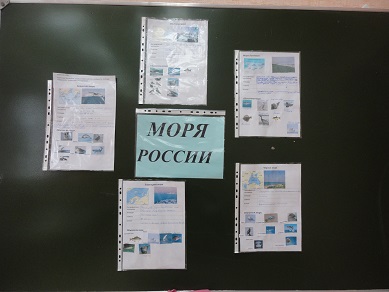 Приложение.Мо́ре Ла́птевых — окраинное море Северного Ледовитого океана. Расположено между северным побережьем Сибири на юге, полуостровом Таймыр, островами Северная Земля на западе и Новосибирскими островами на востоке. Названо в честь русских полярных исследователей — двоюродных братьев Дмитрия и Харитона Лаптевых.
Площадь поверхности моря 672 000 км².Берега сильно изрезаны и образуют заливы и бухты различных размеров. Наибольшая глубина 3385 метров, средняя глубина 540 метров. Длина береговой линии 1300км.
Климат моря Лаптевых является одним из самых суровых среди арктических морей. Полярная ночь и полярный день длятся около 3 месяцев в году на юге и 5 месяцев на севере. Температура воздуха остаётся ниже 0 °C 11 месяцев в году на севере и 9 месяцев на юге.
В море отмечено 39 видов рыб. Распространены сардина, беринговоморский омуль, полярная корюшка, навага, сайка, камбала, арктический голец и нельма. десь постоянно обитают млекопитающие: морж, морской заяц, нерпа, гренландский тюлень, копытный лемминг, песец, северный олень, волк, горностай, полярный заяц и белый медведь.Ба́ренцево мо́ре — окраинное море Северного Ледовитого океана.  Оно омывает берега России и Норвегии. Площадь моря 1424 тыс. км², глубина до 600 м. Баренцево море имеет большое значение для транспорта и для рыболовства — здесь расположены крупные порты — Мурманск и Вардё (Норвегия). Баренцево море было названо в 1853 году в честь голландского мореплавателя Виллема Баренца.Климат Баренцева моря находится под влиянием тёплого Атлантического океана и холодного Северного Ледовитого океана. Зимой над морем преобладают юго-западные, весной и летом — северо-восточные ветры. Часты штормы.Баренцево море богато различными видами рыб, растительным и животным планктоном . У южного побережья распространены морские водоросли. Из 114 видов рыб, обитающих в Баренцевом море, наиболее важны в промысловом отношении 20 видов: треска, пикша, сельдь, морской окунь, зубатка, камбала, палтус и др. Из млекопитающих водятся: белый медведь, нерпа, гренландский тюлень, белуха и дрБаренцево море имеет огромное хозяйственное значение как для Российской Федерации, так и для Норвегии и других стран.Бе́рингово мо́ре — море на севере Тихого океана, Берингово море омывает берега России и США. Море названо в честь мореплавателя Витуса Беринга, под руководством которого оно исследовалось в 1725—1743 годах.
Площадь 2,315 тыс кв. км. Средняя глубина — 1600 метров, максимальная — 4 151 метр. Протяжённость моря с севера на юг — 1 600 км, с востока на запад — 2 400 км. 
Температура воздуха над акваторией до +7, +10 °C летом и −1, −23 °C зимой.
В Беринговом море обитает 402 вида рыб.  Основными морскими млекопитающими Берингова моря являются животные из отряда ластоногих: кольчатая нерпа (акиба), обыкновенный тюлень (ларга), морской заяц (лахтак), крылатка и тихоокеанский морж. Из китообразных — нарвал, серый кит, гренландский кит, горбач, финвал, японский (южный) кит, сейвал, северный синий кит. Моржи и тюлени образуют по побережью Чукотки лежбища.Охо́тское мо́ре — море Тихого океана, отделяется от него полуостровом Камчатка, Курильскими островами и островомХоккайдо. Море омывает берега России и Японии. Площадь — 1603 тыс. км². Средняя глубина — 1780 м, максимальная глубина — 3916 мОхотское море самое холодное из дальневосточных морей. Зима здесь, особенно в северной части моря, продолжительная и суровая, с частыми штормовыми ветрами и метелями. Лето прохладное, с большим количеством осадков и густыми туманами. Весна и осень короткие, холодные и облачные.Охотское море названо по имени реки Охота, которое в свою очередь происходит от эвенск. окат — «река».Охотское море — самое богатое на планете. Только промысловых видов здесь больше 30. Сегодня морская охота на крабов и моллюсков полностью под контролем россиян.В северной части Охотского моря насчитывается 123 вида рыб, в южной части — 300 видов, в том числе довольно богатая глубоководная ихтиофауна. Промысловую ценность представляют треска, минтай, иваси, кета, горбуша, чавыча, кижуч, камбала,  Из морских животных промысловую ценность представляют тюлень, нерпа и белуха.Чёрное мо́ре — внутреннее море бассейна Атлантического океана. Площадь Чёрного моря — 422 000 км. Наибольшая протяжённость моря с севера на юг — 580 км. Наибольшая глубина — 2210 мЧёрное море — важный район транспортных перевозок. Помимо этого, Чёрное море сохраняет важное стратегическое и военное значение. В Севастополе и Новороссийске находятся основные военные базы российского Черноморского флота.Значительное влияние на погоду над Чёрным морем оказывает Атлантический океан, над которым зарождается большая часть циклонов, приносящих на море плохую погоду и бури. Средняя температура января Чёрного моря составляет приблизительно −1… -3. Средняя температура июля в море составляет +23…+25 °C.Существует несколько версий, почему море назвали Черным.Турецкая гипотезаСогласно исторической гипотезе, современное название Черному морю дали турки, которые пытались покорить население его берегов, но встречали такое яростное сопротивление, что море прозвали Караден-гиз - Черное, негостеприимное.Гипотеза гидрологовПо версии гидрологов, море называется Черным потому, что любые металлические предметы, опущенные на большую глубину, поднимаются на поверхность почерневшими. Причина - сероводород, которым насыщена черноморская вода на глубине более 200 м.Самые опасные обитатели Черного моряМорской ерш, или черноморская скорпена, выглядит жутко: голова, покрытая выростами, выпученные глаза, рот с острыми зубами. Морской дракончик - похожая на змею донная рыба с выпученными глазами и огромным ртом. В лучах его спинного плавника – ядовитые колючки. скат-хвостокол. Единственная черноморская акула - катран - обычно не больше метра в длину. Она боится людей и редко подходит к берегу, держится холодной воды глубин.Самые безобидные обитатели черноморских глубин	Самые распространенные в Черном море моллюски - мидии, рапаны, устрицы и гребешки. Они съедобны.На черноморском мелководье живет рыба песчанка, или пескоройка. В прибрежном грунте встречается самый большой и необычный краб Чёрного моря - голубой краб, он ярко-голубого цвета

Экологические проблемыБаренцево мореОдна из проблем экологии Баренцева моря – это браконьерство. Да, рыболовы в нынешнее время не те, что прежде, а их методы просто губительны для экосистем. С экологической точки зрения они безобразны, губительны и нечеловечны. Они уничтожают рыбные запасы, не давая восстановиться. Это порой ставит под удар целую пищевую цепь.
Из всех проблем экологии, кратко о которых уже упоминалось, для Баренцева моря самой губительной считается утечка нефти. Аварии происходят на танкерах и нефтепроводах, при добыче и транспортировке.Охотское мореВодные транспортные средства, в том числе танкеры, военные корабли, грузовые и пассажирские суда, рыбопромысловые и рыбообрабатывающие суда и пр., находясь в окружающей природной среде Охотского моря, можно рассматривать как искусственные техногенные образования, несущие опасность нарушения экологического равновесия.Чёрное мореЗагрязнение морской поверхности нефтяной пленкой наиболее часто наблюдается у берегов Крымского полуострова и вдоль Кавказского побережья от Анапы до Батуми. Так можно кратко охарактеризовать экологические проблемы, Черного моря, связанные с жизнедеятельностью человека.
Море ЛаптевыхВ настоящее время арктические моря очень сильно загрязнены в результате деятельности человека. Негативно сказываются на экологическое состояние вод: материковый сток; широкое использование судов; добыча различных полезных ископаемых в районе морей; захоронение радиоактивных объектов.Берингово мореБраконьерство вообще, а морское браконьерство в особенности, проблема, прежде всего, социальная и экономическая. Чёрное мореОбитатели моря.Цели 
деятельности 
учителяСоздать условия для ознакомления с географическим положением морей, определения границ знания и «незнания»; способствовать формированию у учащихся представления о морях России; первоначальных умений поиска необходимой информации и анализа полученной информации; развитию интереса к предмету «Окружающий мир»; совершенствовать умения и навыки работы с физической картой РоссииТип урокаоткрытие нового знанияПланируемые 
образовательные 
результатыПредметные (объем освоения и уровень владения компетенциями): получат возможность научиться работать 
с дополнительным материалом, организовывать рабочее место.Метапредметные (компоненты культурно-компетентностного опыта / приобретенная компетентность): овладеют способностью понимать учебную задачу урока, отвечать на вопросы, обобщать собственные представления; слушают собеседника и ведут диалог, оценивают свои достижения на уроке; умеют вступать в речевое общение, пользоваться учебником.Личностные: имеют мотивацию к учебной деятельности, навыки сотрудничества со взрослыми и сверстниками в разных ситуацияхОборудованиеИнтерактивная доска, компьютер; физическая карта России; материалы для изготовления журналаЭтапы 
урокаОбучающие 
и развивающие компоненты, 
задания 
и упражненияДеятельность учителяДеятельность 
учащихсяФормы организации 
взаимодействияна урокеФормируемые умения
(универсальные 
учебные действия)ПромежуточныйконтрольI. Мотивация
(само-определение) 
к учебной деятельно-
стиЭмоциональная, психологическая мотивационная подготовка учащихся к усвоению учебного 
материалаЗвучит в записи припев «Песни о России»:Над Россией солнце светит, И дожди шумят над ней.В целом свете, в целом светеНет страны её родней…– Россия – это наша Родина, страна в которой мы живем. Это наш дом, который невозможно не любить. Сегодня мы отправимся в путешествие по необъятным водным просторам нашей родины: по морям, рекам и озерам. 
А поможет нам в этом наша незаменимая помощница – картаслушают учителя, принимают участие 
в диалоге 
с учителем. демонстрируют готовность к уроку, готовят рабочее место 
к урокуФронтальная, индивидуальнаяКоммуникативные: высказывают свою точку зрения, вступают в диалог, обмениваются мнениями. Личностные: понимают и принимают значение знаний для человека; имеют желание учиться; проявляют интерес к изучаемому предметуУстные ответы,организация рабочего местаII. Актуализация  опорныхзнаний Проверка 
домашнего задания: фронтальный опрос, индивидуальные карточки– Покажите на карте известные вам равнины России.– Покажите на карте горы нашей страны.- Выполните тест.  Ответив правильно на вопросы, вы узнаете тему сегодняшнего заседания географов.Отвечают 
на вопросы учителя.Выполняют 
тестированиеФронтальная, индивидуальнаяПознавательные: извлекают необходимую информацию из прослушанного объяснения учителя, высказываний одноклассников; систематизируют собственные знания.Регулятивные: ориентируются в учебнике; контролируют учебные действия, замечают допущенные ошибки; осознают правило контроля 
и успешно используют его в решении учебной задачи. Коммуникативные:обмениваются мнениями, умеют слушать друг друга, строить понятные для партнера по коммуникации речевые высказывания, задавать вопросы с целью получения необходимой для решения проблемы информации; могут работать в коллективе, уважают мнение других участников образовательного процесса.Личностные: осознают свои возможности в учении; способны адекватно рассуждать о причинах своего успеха или неуспеха в учении, связывая успехи с усилиями, трудолюбиемУстные ответы,выполненные задания на карточкахIII. Изучение нового материалаРабота с физической картой России.– Мы отправимся сегодня по водным просторам, по морям России.- Берега России омывают моря трех океанов. Покажите на карте и назовите, какие это океаны.– Моря Северного Ледовитого океана очень холодные. Почти круглый год они покрыты льдом. Какие моря относятся к Северному Ледовитому океану? Назовите и покажите на карте.– Моря Тихого океана тоже довольно холодные. Над ними часто дуют суровые ветры и стоят густые туманы. Назовите и покажите на карте моря Тихого океана.– Найдите на карте полушарий Балтийское и Черное моря. Определите, к какому океану они относятся.– Что вы можете сказать о Черном море?– О Балтийском море не скажешь, что оно очень тёплое, но летом в нем купаются. Что вы можете сказать о морской воде?– Сколько же морей омывают российские берега?-А сейчас мы приступим к изданию нашего журнала. Каждая группа будет выступать в роли географов. Вы отправляетесь на моря. 
- При работе пользуйтесь планом.Показывают 
на карте.Отвечают 
на вопросы учителя.Показывают 
на карте моря, океаны, озера, реки.Капитаны групп выбирают моря.Фронтальная, индивидуальнаяГрупповаяПознавательные: извлекают необходимую информацию из прослушанного объяснения учителя, высказываний одноклассников; систематизируют собственные знания.Регулятивные: ориентируются в учебнике; контролируют учебные действия, замечают допущенные ошибки; осознают правило контроля 
и успешно используют его в решении учебной задачи. Коммуникативные:обмениваются мнениями, умеют слушать друг друга, строить понятные для партнера по коммуникации речевые высказывания, задавать вопросы с целью получения необходимой для решения проблемы информации; могут работать в коллективе, уважают мнение других участников образовательного процесса.Личностные: осознают свои возможности в учении; способны адекватно рассуждать о причинах своего успеха или неуспеха в учении, связывая успехи с усилиями, трудолюбиемУстные ответыIV. Практическая деятельностьИсследовательская работа.- Возьмите конверты с заданиями, начнем исследование российских морей. Каждой команде предстоит исследовать одно море, сделать о ней страницу в журнал и представить её своим одноклассникам. В конверте вы найдёте всё необходимое для работы. При работе пользуйтесь планом подсказкой. Конверт: 5  схем морей, рисунки обитателей.Работают по группам, учитель контролирует Их деятельность, помогает, даёт советыГрупповая, индивидуальная. Познавательные: самостоятельно выделяют и формулируют цель; осуществляют поиск необходимой информации 
(из материалов на карточках)Регулятивные: ориентируются в учебнике; при выполнении практической работы следуют ранее оговоренному плану; принимают и сохраняют цели 
и задачи учебной деятельности.Коммуникативные: умеют задавать вопросы для уточнения последовательности 
работы.Личностные: оценивают усваиваемое содержание с нравственно-этической точки зрения; следуют в поведении моральным нормам и этическим требованиямУстные ответы, выполненные задания V. Итоги урока.РефлексияЗащита.Заключительная беседа. Оценивание работы учащихся–-Сегодня на уроке мы исследовали моря России и создавали географический журнал «?». Давайте сейчас посмотрим, что у нас получилось. (Собираем странички в обложку). Как вы думаете, достигли ли мы поставленной цели? Давайте придумаем название нашему журналу.  Что нового узнали сегодня на уроке, где путешествовали?– Какие сведения показались наиболее интересными?– Какую роль играют водные просторы в жизни человека?Колышется даль голубая,Не видно нигде берегов…Мы с детства о море мечтаем,О дальних огнях маяков.Летят белокрылые чайки –Привет от родимой земли.И ночью, и днёмВ просторе морскомСтальные идут корабли…Каждая группа защищает свой проектОтвечают 
на вопросыФронтальная, индивидуальнаяПознавательные: ориентируются в своей системе знаний – отличают новое от уже известного.Регулятивные: осуществляют оценивание собственной деятельности на уроке. Личностные: проявляют интерес к предметуУстные ответыVI. Домашнее заданиеКомментарий учителяУчебник, с. 72–77. Прочитать статью «Заповедники России». Выполнить задание 4, с. 75Слушают, зада-ют уточняющие вопросыфронтальнаяРегулятивные: осуществляют поиск решения поставленных задачГеографическое положениеПлощадьГлубинаКлимат